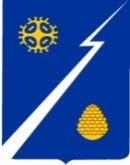 Ханты-Мансийский автономный округ – Югра (Тюменская область)Нижневартовский районАдминистрация  городского поселения ИзлучинскПОСТАНОВЛЕНИЕот 29.08.2022						                                          № 370пгт. ИзлучинскВ соответствии со статьей 14 Федерального закона Российской Федерации от 06.10.2003 № 131-ФЗ «Об общих принципах организации местного     самоуправления в Российской Федерации», с указаниями Национального              антитеррористического комитета, с решением совместного заседания Антитеррористической комиссии и Оперативного штаба в ХМАО – Югре, в связи                    с подготовкой и проведением памятных мероприятий, посвященных Дню                  солидарности в борьбе с терроризмом:1. Провести в период с 31.08.2022 по 15.09.2022 мероприятия, посвященные Дню солидарности в борьбе с терроризмом, на территории поселения.	2. Утвердить:	состав организационного комитета по подготовке и проведению мероприятий, посвященных Дню солидарности в борьбе с терроризмом, на территории поселения, согласно приложению 1;	план подготовки и проведения мероприятий, посвященных Дню             солидарности в борьбе с терроризмом, на территории поселения, согласно               приложению 2.3. Службе по организации общественной безопасности отдела правового обеспечения, муниципальной службы, кадров и организации общественной безопасности администрации поселения (С.В. Маркин) обеспечить реализацию на территории поселения плановых мероприятий по соблюдению требований безопасности, антитеррористической     защищенности на объектах жизнеобеспечения, энергоснабжения, транспортной инфраструктуры и в местах проведения мероприятий, обратить внимание на проверку готовности сил и средств, привлекаемых к мероприятиям по минимизации и ликвидации возможных             последствий террористических актов и иных чрезвычайных ситуаций.4. Руководителям организаций, учреждений обеспечить на объектах,             задействованных для проведения мероприятий, выполнение требований:к антитеррористической защищенности объектов (территорий), установленных для соответствующих категорий сферы деятельности, и находящихся               в собственности или принадлежащих на ином законном основании;правил противопожарного режима, утвержденных постановлением       Правительства Российской Федерации от 16.09.2020 № 1479 «О противопо-жарном режиме».5. Отделу организации деятельности администрации поселения                  (О.В. Галицкая) обеспечить информационное сопровождение мероприятий                   в средствах массовой информации и на официальном сайте органов местного самоуправления поселения. 	6. Контроль за выполнением постановления оставляю за собой.Глава администрации поселения                                                        В.А. БерновикПриложение 1 к постановлениюадминистрации поселенияот 29.08.2022 № 370СОСТАВорганизационного комитета по подготовке и проведению мероприятий,посвященных Дню солидарности в борьбе с терроризмом, на территории поселенияПЛАН подготовки и проведения мероприятий, посвященных Дню солидарности в борьбе с терроризмом,  на территории поселенияО подготовке и проведении    мероприятий, посвященных  Дню солидарности в борьбе             с терроризмом, на территории поселения Председательорганизационного комитета:БерновикВиктория Анатольевна––глава администрации поселенияглава администрации поселенияСопредседательорганизационного комитета:ЗагваздинаМарина Евгеньевна––заместитель главы администрации поселения заместитель главы администрации поселения Члены организационного комитета:Члены организационного комитета:АфрикянТатьяна ГригорьевнаАфрикянТатьяна Григорьевна––исполняющий обязанности директора МБОУ «ИОСШУИОП № 2» (по согласованию)исполняющий обязанности директора МБОУ «ИОСШУИОП № 2» (по согласованию)АхметоваАлина Сагидулловна АхметоваАлина Сагидулловна ––временно исполняющий обязанности директора БУ «Нижневартовский районный комплексный центр социального обслуживания населения» (по согласованию)временно исполняющий обязанности директора БУ «Нижневартовский районный комплексный центр социального обслуживания населения» (по согласованию)ВентПавел АлександровичВентПавел Александрович––исполняющий обязанности начальника             отдела полиции № 1 (дислокация пгт. Излучинск) МОМВД России   «Нижневартовский», подполковник полиции (по согласованию)исполняющий обязанности начальника             отдела полиции № 1 (дислокация пгт. Излучинск) МОМВД России   «Нижневартовский», подполковник полиции (по согласованию)Галицкая Оксана Владимировна Галицкая Оксана Владимировна ––исполняющий обязанности начальника             отдела организации деятельности администрации поселенияисполняющий обязанности начальника             отдела организации деятельности администрации поселенияБолотов ГеоргийБолотов Георгий––иерей, настоятель Храма в честь Святителя Николая Чудотворца (по согласованию)иерей, настоятель Храма в честь Святителя Николая Чудотворца (по согласованию)БрусенцеваНаталья НиколаевнаБрусенцеваНаталья Николаевна––директор КОУ «Излучинская школа-интернат» (по согласованию)директор КОУ «Излучинская школа-интернат» (по согласованию)ЗадорожныйАлександр ЕвгеньевичЗадорожныйАлександр Евгеньевич––директор МБОУ «ИОСШУИОП № 1»      (по согласованию) директор МБОУ «ИОСШУИОП № 1»      (по согласованию) ИткининРаушан СамигулловичИткининРаушан Самигуллович––исполняющий обязанности заведующего сельским клубом д. Пасолисполняющий обязанности заведующего сельским клубом д. ПасолКнязьковаАлла ИвановнаКнязьковаАлла Ивановна––директор МАУ «Межпоселенческая                 библиотека» Нижневартовского района         (по согласованию)директор МАУ «Межпоселенческая                 библиотека» Нижневартовского района         (по согласованию)КовальковаВалентина МихайловнаКовальковаВалентина Михайловна––председатель местной общественной        организации ветеранов войны и труда,     инвалидов и пенсионеров Нижневартовского района (по согласованию)председатель местной общественной        организации ветеранов войны и труда,     инвалидов и пенсионеров Нижневартовского района (по согласованию)КузнецоваНадежда ВасильевнаКузнецоваНадежда Васильевна––руководитель районного волонтерского центра «Рука помощи» (по согласованию)руководитель районного волонтерского центра «Рука помощи» (по согласованию)МаркинСергей ВладимировичМаркинСергей Владимирович––начальник службы по организации общественной безопасности отдела правового обеспечения, муниципальной службы, кадров и организации общественной безопасности администрации поселенияначальник службы по организации общественной безопасности отдела правового обеспечения, муниципальной службы, кадров и организации общественной безопасности администрации поселенияМарченкоЮрий НиколаевичМарченкоЮрий Николаевич––председатель правления Нижневартовского районного отделения Ханты-Мансийского регионального отделения Всероссийской общественной организации ветеранов     «Боевое братство» (по согласованию)председатель правления Нижневартовского районного отделения Ханты-Мансийского регионального отделения Всероссийской общественной организации ветеранов     «Боевое братство» (по согласованию)Русова Елена ГригорьевнаРусова Елена Григорьевна––специалист отдела технического обеспечения органов местного самоуправления МКУ «Партнер», староста д. Соснинаспециалист отдела технического обеспечения органов местного самоуправления МКУ «Партнер», староста д. СоснинаСолонинаТатьяна ИвановнаСолонинаТатьяна Ивановна––директор МАОДО «ДШИ им. А. В. Ливна» (по согласованию)директор МАОДО «ДШИ им. А. В. Ливна» (по согласованию)СорокинаНаталия ПетровнаСорокинаНаталия Петровна––директор МАУ ДО «Спектр», депутат     Совета депутатов гп. Излучинск (по согласованию)директор МАУ ДО «Спектр», депутат     Совета депутатов гп. Излучинск (по согласованию)СоснинаЮлия ВасильевнаСоснинаЮлия Васильевна––исполняющий обязанности директора МКУ «КДЦ «Респект»исполняющий обязанности директора МКУ «КДЦ «Респект»Ступакова Наталья АнатольевнаСтупакова Наталья Анатольевна––главный специалист отдела жилищно-коммунального хозяйства, муниципального имущества и землепользования администрации поселенияглавный специалист отдела жилищно-коммунального хозяйства, муниципального имущества и землепользования администрации поселенияХалевинаНадежда ВладимировнаХалевинаНадежда Владимировна––директор РМАУ «МКДК «Арлекино»,    депутат Совета депутатов гп. Излучинск       (по согласованию)директор РМАУ «МКДК «Арлекино»,    депутат Совета депутатов гп. Излучинск       (по согласованию)ШагвалееваЕлена ВладимировнаШагвалееваЕлена Владимировна––директор МБОУ «ИОНШ», депутат Совета депутатов гп. Излучинск (по согласованию)директор МБОУ «ИОНШ», депутат Совета депутатов гп. Излучинск (по согласованию)Приложение 2 к постановлениюадминистрации поселенияот 29.08.2022  № 370№Наименование мероприятияНаименование мероприятияДата и время проведенияМесто проведения/платформа для проведения (интернет-ресурс)Место проведения/платформа для проведения (интернет-ресурс)Ответственный исполнительВсероссийские акцииВсероссийские акцииВсероссийские акцииВсероссийские акцииВсероссийские акцииВсероссийские акцииВсероссийские акцииВсероссийская акция «Капля жизни»03.09.202211.0003.09.202211.00пгт. Излучинскмемориал памяти «Доблесть и Слава»;с. Большетархово, памятник                 героям, павшим в годы Великой Отечественной войны 1941–1945 годов;д. Соснина, памятник героям, павшим в годы Великой Отечественной войны 1941–1945 годовПри публикации фото будут              использованы хештеги: #капляжизни, #ЭтонеиграАнтитеррорО.В. Галицкая, исполняющий обязанности начальника отдела организации деятельности администрации поселения,Н.В. Халевина, директор РМАУ «МКДК «Арлекино» (по согласованию), тел. (3466) 28-76-09,Н.П. Сорокина, директор МАУ ДО «Спектр» (по согласованию), тел. (3466) 28-25-08,представители общественных организации, осуществляющих деятельность на территории поселения (по согласованию)О.В. Галицкая, исполняющий обязанности начальника отдела организации деятельности администрации поселения,Н.В. Халевина, директор РМАУ «МКДК «Арлекино» (по согласованию), тел. (3466) 28-76-09,Н.П. Сорокина, директор МАУ ДО «Спектр» (по согласованию), тел. (3466) 28-25-08,представители общественных организации, осуществляющих деятельность на территории поселения (по согласованию)Районные мероприятия и акцииРайонные мероприятия и акцииРайонные мероприятия и акцииРайонные мероприятия и акцииРайонные мероприятия и акцииРайонные мероприятия и акцииРайонные мероприятия и акцииОткрытая трибуна «Мой голос против терроризма»: запись коротких видеороликов;работа выставочной композиции03.09.202211.3003.09.202211.30пгт. Излучинск,МАУ «МБ»,центральная районная библиотекаА.И. Князькова, директор МАУ «МБ» НВР (по согласованию), тел. (3466) 28-65-90А.И. Князькова, директор МАУ «МБ» НВР (по согласованию), тел. (3466) 28-65-90Районный кинопоказ картины российского производства «Всадник по имени смерть»03.09.202215.0003.09.202215.00д. Пасол,сельский клубР.С. Иткинин, исполняющий обязанности заведующего сельским клубом д. Пасол (по согласованию), тел. 8 900 387 42 57Р.С. Иткинин, исполняющий обязанности заведующего сельским клубом д. Пасол (по согласованию), тел. 8 900 387 42 57Поселковые мероприятия и акцииПоселковые мероприятия и акцииПоселковые мероприятия и акцииПоселковые мероприятия и акцииПоселковые мероприятия и акцииПоселковые мероприятия и акцииПоселковые мероприятия и акцииТрансляция тематических видеороликов в сети интернет (ВКонтакте), раздача информационных тематических памяток, листовок31.08.2022 – 10.09.202231.08.2022 – 10.09.2022гп. Излучинск социальные сети: https://vk.com/gp_izluchinsk, территория поселкаО.В. Галицкая, исполняющий обязанности начальника отдела организации деятельности администрации поселения,С.В. Маркин, начальник службы по    организации общественной безопасности администрации поселения,Н.В. Кузнецова, руководитель районного волонтерского центра «Рука помощи» (по согласованию)О.В. Галицкая, исполняющий обязанности начальника отдела организации деятельности администрации поселения,С.В. Маркин, начальник службы по    организации общественной безопасности администрации поселения,Н.В. Кузнецова, руководитель районного волонтерского центра «Рука помощи» (по согласованию)Выставка детского творчества «Мы рисуем МИР»01.09.02022 – 05.09.202201.09.02022 – 05.09.2022пгт. Излучинск,социальные сети: https://vk.com/molodnvrН.П. Сорокина, директор МАУ ДО «Спектр» (по согласованию), тел. (3466) 28-25-08Н.П. Сорокина, директор МАУ ДО «Спектр» (по согласованию), тел. (3466) 28-25-08Тематическая выставка «Осторожно! Терроризм!»02.09.2022– 03.09.202202.09.2022– 03.09.2022с. Большетархово,МКУ «КДЦ «Респект», холл 1 этажаЮ.В. Соснина, исполняющий обязанности директора МКУ «КДЦ «Респект», тел. (3466) 21-31-82Ю.В. Соснина, исполняющий обязанности директора МКУ «КДЦ «Респект», тел. (3466) 21-31-82Проведение бесед, тематических классных часов, «Уроков мужества», выставок, презентаций, конкурсов рисунков, мастер-классов, трансляция видеороликов, раздача памяток02.09.2022 – 15.09.202202.09.2022 – 15.09.2022пгт. Излучинск,МБОУ «ИОСШУИОП № 1»,МБОУ «ИОСШУИОП № 2»,МБОУ «ИОНШ»,КОУ «Излучинская школа-интернат»,БУ «НРКЦСОН»А.Е. Задорожный, директор МБОУ «ИОСШУИОП № 1» (по согласованию), тел. (3466) 28-25-25,Т.Г. Африкян, исполняющий обязанности директора МБОУ «ИОСШУИОП  № 2» (по согласованию), тел. (3466) 28-39-59,Е.В. Шагвалеева, директор МБОУ «ИОНШ» (по согласованию), тел. (3466) 28-25-51,Н.Н. Брусенцева, директор КОУ «Излучинская школа-интернат» (по согласованию), тел. (3466) 28-38-37А.С. Ахметова, временно исполняющий обязанности директора БУ «Нижневартовский районный комплексный центр социального обслуживания населения» (по согласованию), тел. (3466) 28-23-22А.Е. Задорожный, директор МБОУ «ИОСШУИОП № 1» (по согласованию), тел. (3466) 28-25-25,Т.Г. Африкян, исполняющий обязанности директора МБОУ «ИОСШУИОП  № 2» (по согласованию), тел. (3466) 28-39-59,Е.В. Шагвалеева, директор МБОУ «ИОНШ» (по согласованию), тел. (3466) 28-25-51,Н.Н. Брусенцева, директор КОУ «Излучинская школа-интернат» (по согласованию), тел. (3466) 28-38-37А.С. Ахметова, временно исполняющий обязанности директора БУ «Нижневартовский районный комплексный центр социального обслуживания населения» (по согласованию), тел. (3466) 28-23-22Просветительская программа  «Терроризм -            беда ХХI века. Мы помним, тебя, Беслан»02.09. 202210.0013.0002.09. 202210.0013.00пгт. Излучинск,МАОДО «ДШИ им. А. В. Ливна»социальные сети: https://vk.com/club147916226Т.И. Солонина,  директор МАОДО «ДШИ им. А. В. Ливна» (по согласованию), тел. (3466) 28-75-23Т.И. Солонина,  директор МАОДО «ДШИ им. А. В. Ливна» (по согласованию), тел. (3466) 28-75-23Панихида по погибшим в результате терактов03.09.202209.3003.09.202209.30пгт. Излучинск,Храм в честь СвятителяНиколая Чудотворцаиерей Георгий Болотов, настоятель Храма в честь Святителя Николая архиепископа Мир Ликийских Чудотворца (по согласованию)иерей Георгий Болотов, настоятель Храма в честь Святителя Николая архиепископа Мир Ликийских Чудотворца (по согласованию)Информационная программа «Беслан – наша боль и скорбь»03.09.202213.0003.09.202213.00пгт. Излучинск,РМАУ «МКДК «Арлекино»,зал хореографииН.В. Халевина, директор РМАУ «МКДК «Арлекино» (по согласованию), тел. (3466) 28-76-09 Н.В. Халевина, директор РМАУ «МКДК «Арлекино» (по согласованию), тел. (3466) 28-76-09 Матчевая встреча по мини футболу03.09.202211.0003.09.202211.00пгт. Излучинск,ФОКА.В. Жарков, директор МАУ «СШ Нижневартовского района» (по согласованию), тел. (3466) 28-63-87А.В. Жарков, директор МАУ «СШ Нижневартовского района» (по согласованию), тел. (3466) 28-63-87Матчевая встреча по хоккею03.09.202211.0003.09.202211.00пгт. Излучинск,Ледовый дворецА.В. Жарков, директор МАУ «СШ Нижневартовского района» (по согласованию), тел. (3466) 28-63-87А.В. Жарков, директор МАУ «СШ Нижневартовского района» (по согласованию), тел. (3466) 28-63-87Книжная выставка «Мир без терроризма»03.09.202212.0003.09.202212.00пгт. Излучинск,МАУ «МБ»,центральная районная детская библиотекаА.И. Князькова, директор МАУ «МБ» (по согласованию), тел. (3466) 28-65-90А.И. Князькова, директор МАУ «МБ» (по согласованию), тел. (3466) 28-65-90Познавательно-информа-ционная программа «Эхо трагических дней»03.09.202112.0003.09.202112.00пгт. Излучинск,РМАУ «МКДК «Арлекино»,социальные сети: https://mkdkarlekino.ru https://vk.com/mkdkarlekino @izluchinsk_arlekino https://ok.ru/group/56752283582514Н.В. Халевина, директор РМАУ «МКДК «Арлекино» (по согласованию), тел. (3466) 28-76-09Н.В. Халевина, директор РМАУ «МКДК «Арлекино» (по согласованию), тел. (3466) 28-76-09Информационный час             «День солидарности в борьбе с терроризмом»03.09.202214.0003.09.202214.00д. Пасол,сельский клубР.С. Иткинин, исполняющий обязанности заведующего сельским клубом д. Пасол (по согласованию), тел. 8 900 387 42 57 Р.С. Иткинин, исполняющий обязанности заведующего сельским клубом д. Пасол (по согласованию), тел. 8 900 387 42 57 Волонтерская акция «Мы за мир»: изготовление плаката на тему дня03.09.202216.0003.09.202216.00пгт. Излучинск,территория поселкаН.П. Сорокина, директор МАУ ДО «Спектр» (по согласованию), тел. (3466) 28-25-08Н.П. Сорокина, директор МАУ ДО «Спектр» (по согласованию), тел. (3466) 28-25-08Урок памяти «Беслан. Мы помним»06.09.202214.0006.09.202214.00пгт. Излучинск,МАУ «МБ»,центральная районная библиотекаА.И. Князькова, директор МАУ «МБ» НВР (по согласованию), тел. (3466) 28-65-90А.И. Князькова, директор МАУ «МБ» НВР (по согласованию), тел. (3466) 28-65-90